WRITING SERVICES Offered at the Academic Success Center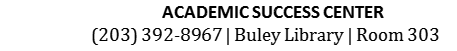 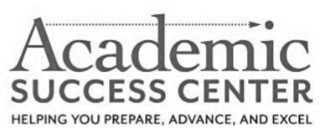 Services Offered:- Editing at all stages (brainstorming, pre-writing, outlining, and drafts) -Writing specialists from a diverse range of disciplines  -Computer access, study spaces, study materials and more! How to Come Prepared: -Bring all materials related to your paper (assignment instructions, readings, etc.)- Write down specific questions for your tutor. -The more detailed your questions are, the better help you will get. 